Kupní smlouva 	o prodeji a  nákupu dřeva uzavřená  podle § 2079 a násl. zákona č. 89/2012 Sb., občanského zákoníku, v platném znění, mezi Městské lesy Znojmo, příspěvková organizace se sídlem Vídeňská třída 707/25 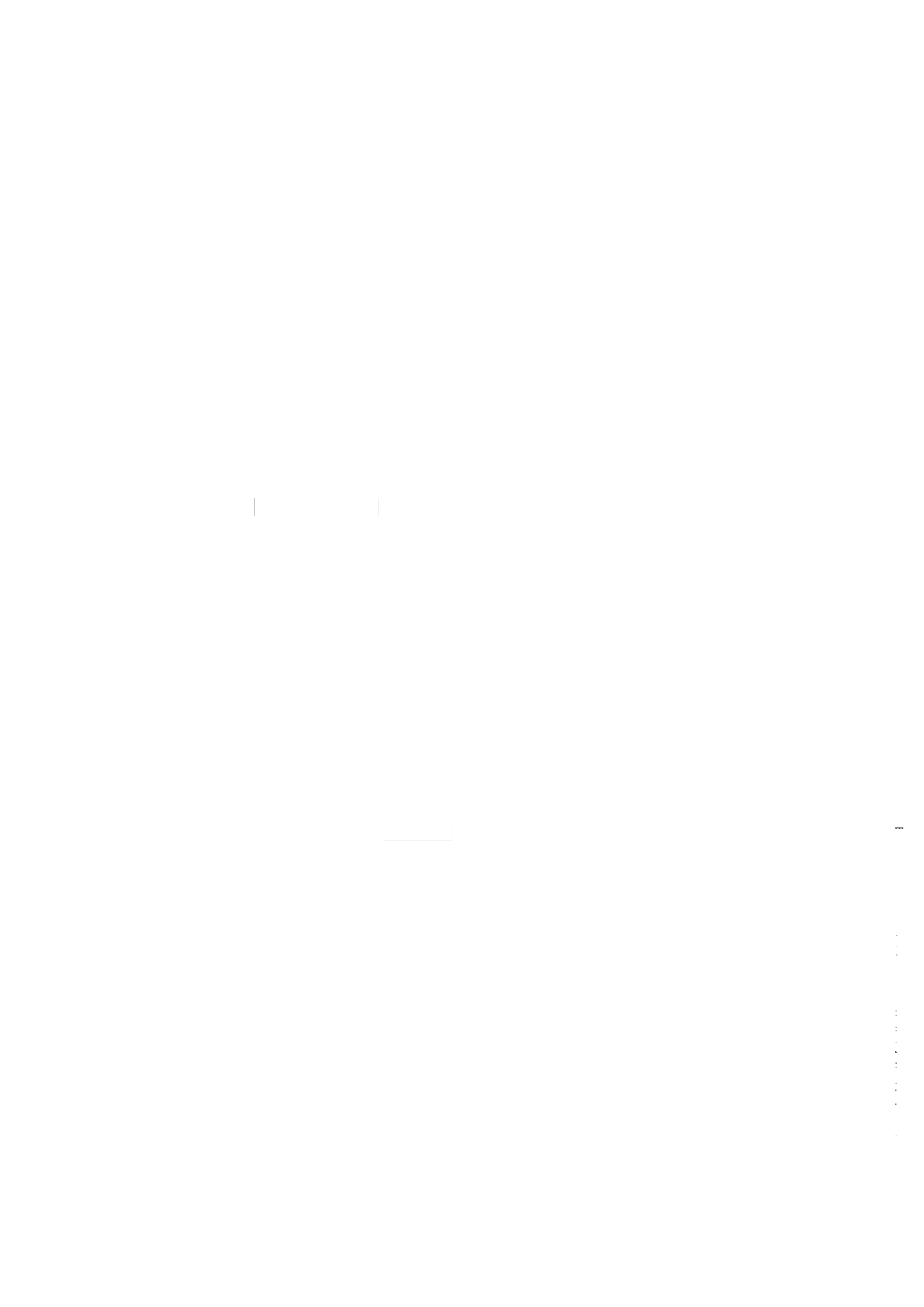 IČ:  00839027 DIČ: CZ00839027 bankovní spojení: 13930741/0100 zastoupená 	Ing. Zdeňkem Trojanem,  ředitelem jako prodávajícím na straně jedné (dále jen „Prodávající“), a SVOL obchodní s.r.o., IČ: 178 43 677, se sídlem K Silu 1980, 393 01 Pelhřimov, Bankovní spojení: zapsanou v obchodním rejstříku vedeném Krajským soudem v Českých  Budějovicích v oddíle C, vložce č. 32768, zastoupenou Ing. Petrem Králem, jednatelem společnosti, jako kupujícím  na straně druhé (dále jen  „Kupující“), takto: I. Předmět smlouvy (1) Prodávající se  touto  smlouvou zavazuje,  že  Kupujícímu dodá surové dříví  v následujícím druhu, množství, vlastnostech  a kvalitě: Smrková kulatina dle technických  podmínek  konečného  zpracovatele Mayr-Melnhof 	Hol z Paskov  s.r.o. 73943 Stařic 544 Množství (dále jen „Dříví“), a  převede  na  Kupujícího  vlastnické  právo  k Dříví,  a  Kupující  se  zavazuje, 	že  Dříví převezme a zaplatí  Prodávajícímu dohodnutou kupní  cenu. (2)  Technické  podmínky a cena dopravy viz. příloha kupní smlouvy č. 1 . II. Podmínky dodání (1)   Prodávající dodá Dříví  Kupujícímu v období od 1.7.2023  do 31.7.2023, přičemž  dodávky se  Prodávající   zavazuje 	organizovat  tak,  aby  byly  realizovány  rovnoměrně  v průběhu tohoto  období. Pokud Prodávající  či Kupující budou spatřovat překážky v rovnoměrnosti plnění,  jsou povinni se vzájemně  informovat. (2)  Místem  plnění je závod zpracovatele  - Mayr-Melnhof Holz Paskov s.r.o. 73943 Stařic 544 1 (3) 	Dopravu  Dříví  je  hrazena  Konečným  zpracovatelem  z  odvozního  místa.  Cena  je stanovena na odvozním místě dodavatele dřeva,  dopravné hradí  Konečný zpracovatel  dle ceníku dopravy dle vzdálenostních pásem. V případě dodávek vagónem je hrazena doprava Konečným odběratelem a ten přispívá na nakládku vagónu tzn. „vagónování" Kč/m3. 	Cena  dopravy  je stanovena  na  základě  aktuálního  ceníku  dopravy  Mayr Melnhof  Paskov,  s.r.o., 	včetně  dopočtu  konečné  ceny  za  dopravu,  dle  aktuálního vývoje cen  nafty. 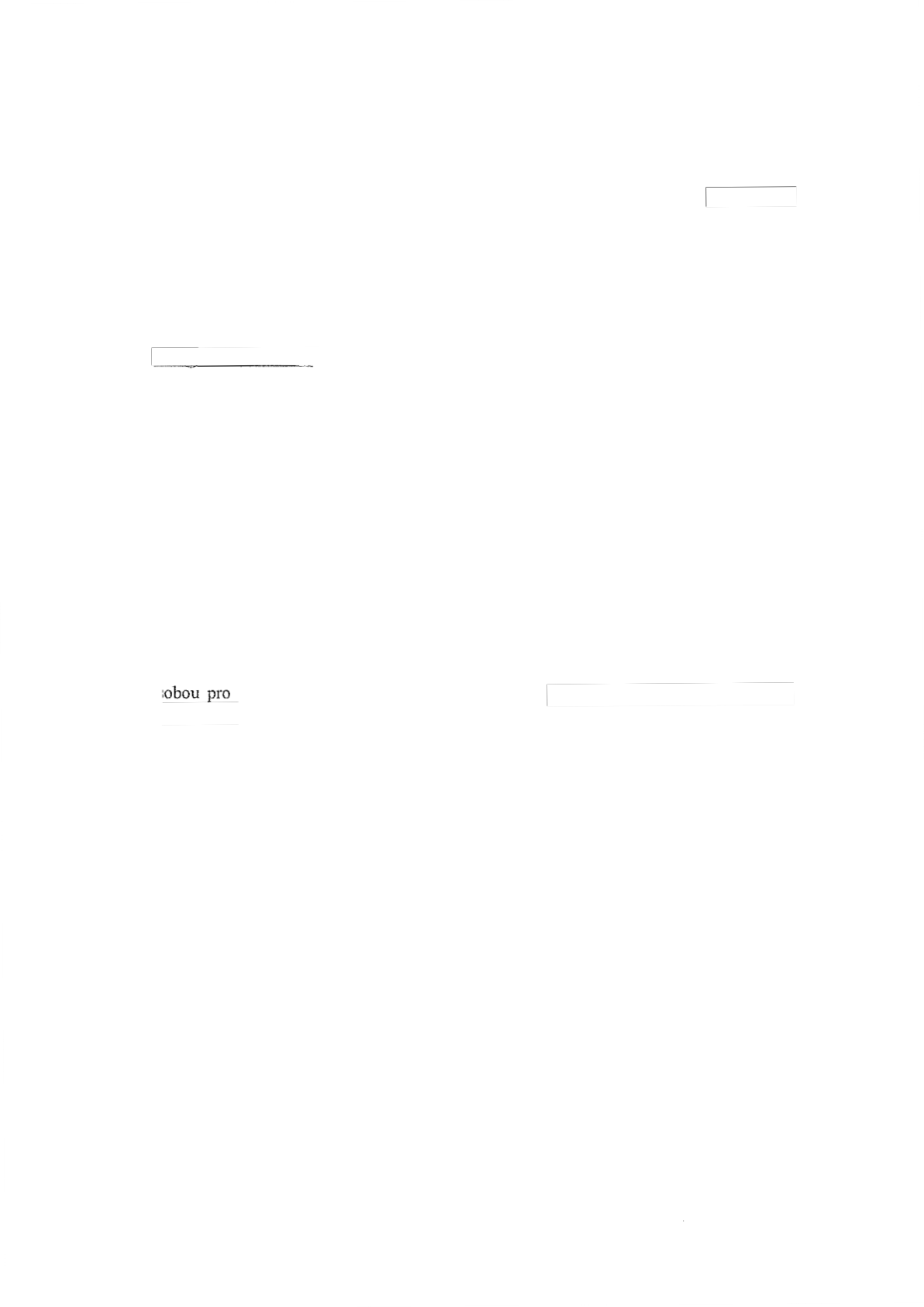 (4)  Vlastnické právo  ke  Dříví přechází na Kupujícího okamžikem  dodání dříví konečnému zpracovateli. (5)  Prodávající 	zašle 	Kupujícímu 	kopii 	dodacího 	listu 	na 	e-mailovou 	adresu (6) 	Prodávají označí dodací list číslem subdodavatele 2041  -  Městské lesy Znojmo. III. 
Kupní cena (1)  Kupní cena za Dříví je stanovena na odvozním místě. Množství a  kvalita dodaného dříví se stanoví dle přejímky konečného zpracovatele. Ceník je přílohou této kupní smlouvy. 
(2)  Kupní  cena  za  Dříví 	bude  Kupujícím  Prodávajícímu 	uhrazena 	na  účet  Prodávajícího uvedený v záhlaví této smlouvy. Smluvní strany se dohodly, že Kupující bude vystavovat 
na 	kupní  cenu 	faktury 		- 	daňové  doklady  jménem   Prodávajícího. 	Prodávající Kupujícího k vystavení faktur  -  daňového dokladu dle předcházející  věty tohoto odstavce zplnomocňuje. Faktura 	daňový doklad musí mít náležitosti daňového a účetního dokladu. 
(3) Fakturace  bude  prováděna  3x  měsíčně,  a  to  k polovině  měsíce 	a  k poslednímu  dni příslušného   kalendářního  měsíce.  Splatnost faktury  bude 40   dnů  od jejího vystavení. Faktura bude ve lliůtě splatnosti zaslána Kupujícím elektronicky Prodávajícímu. Kontaktní g 	fakturaci 	kupujícího  je  Janka  Šišková, (4)  Pro případ prodlení s úhradou kupní ceny je Kupující povinen uhradit Prodávajícímu vedle dlužné částky též úrok z  prodlení ve výši 0,05% z dlužné částky za každý den prodlení. IV. Prohlášení smluvních stran (1)   Smluvní strany navzájem  prohlašují a potvrzují, že jsou oprávněny tuto smlouvu uzavřít a řádně plnit závazky v ní obsažené  a že splňují veškeré podmínky a požadavky stanovené obecně závaznými právními předpisy a touto smlouvou. (2)   Prodávající  prohlašuje,  že  je  výlučným  vlastníkem  Dříví,  že  Dříví  není   předmětem společného jmění manželů, že není zatíženo žádnými právy třetích  osob  a že je oprávněn s Dřívím  samostatně  disponovat  a  v rozsahu  dohodnutém  touto  smlouvou  a  způsobem stanoveným v této smlouvě převést vlastnické právo  k němu na Kupujícího, aniž by přitom došlo k porušení práv jakýchkoliv třetích osob. (3)  Prodávající  dále  prohlašuje,  že  veškeré 	Dříví  nepochází  z  těžby  provedené  jakkoli v rozporu s příslušnými obecně závaznými právními předpisy a že není zatíženo  jakýmikoli věcnými či  obligačními  právy  třetích  osob. Prodávající dále prohlašuje, že  je držitelem certifikátu PEFC  C-o-C. 2 (4)  Smluvní strany společně  prohlašují, že  pokud je prodávající  podnikatelem, ustanovení o lichvě  (§ 1796 občanského zákoníku) a neúměrném zkrácení (§§ 1793 až 1795 občanského zákoníku) se proto nepoužijí. (5)  Prodávající prohlašuje,  že  s  ním byla tato smlouva projednána a nejedná se  tudíž o  tzv. adhezní  smlouvu ve smyslu  ust. §  1798 a  násl. občanského  zákoníku; vzhledem k  této skutečnosti se rovněž nepoužije ust. § 557 občanského zákoníku. (6)  Prodávající výslovně prohlašuje, že  je mu  znám  účel  této  smlouvy, že  je schopen  tuto smlouvu řádně splnit; v této souvislosti se proto vzdává svého práva  na zrušení závazku dle ust. § 2000 občanského zákoníku, resp.  na sebe bere  nebezpečí  změny okolností ve smyslu ust. § 1756 odst. 2 občanského zákoníku. 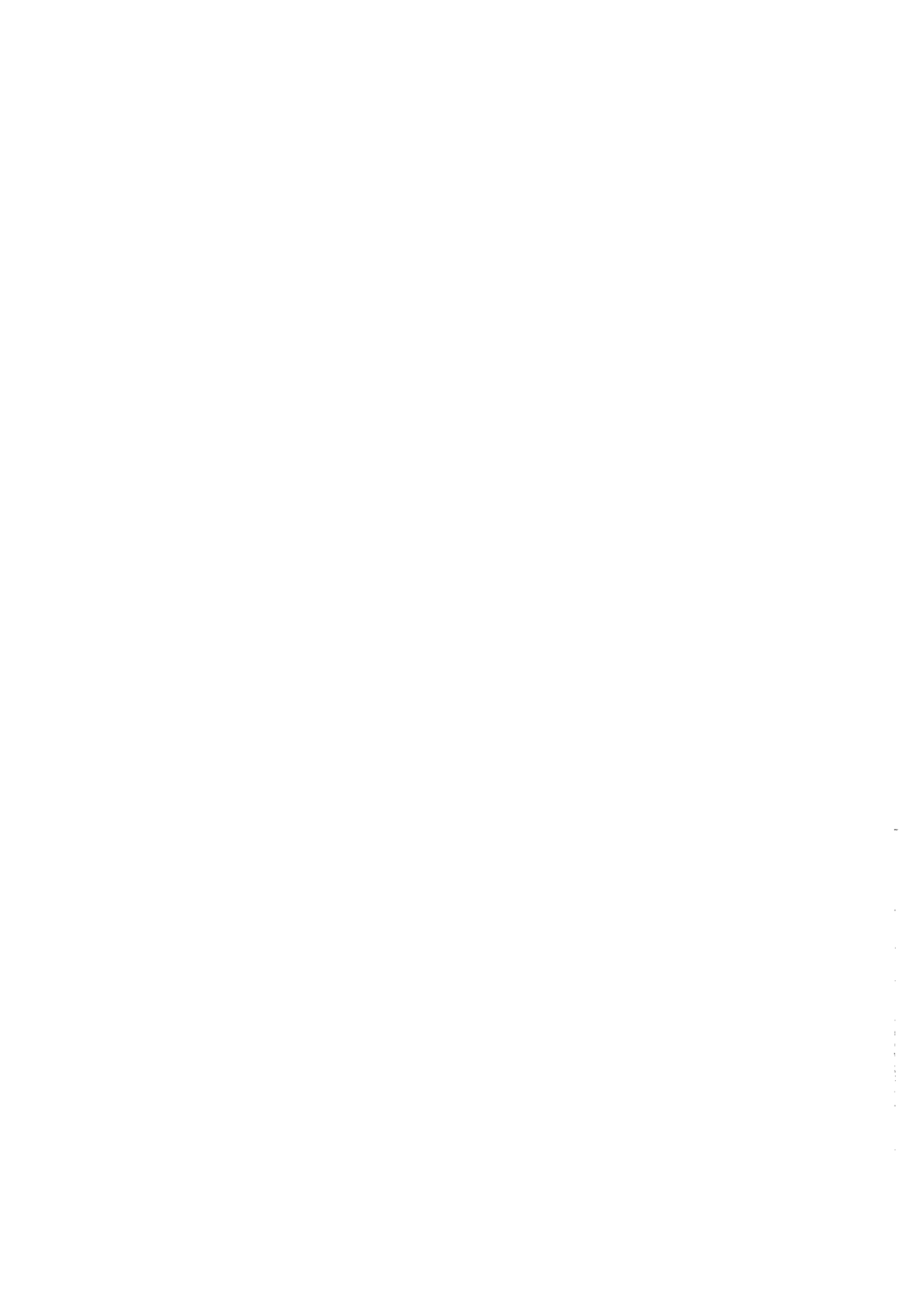 V. Další ujednání (1)   Prodávající se  dále zavazuje,  že Kupujícímu vždy sdělí  veškeré  informace potřebné pro řádnou a včasnou  identifikaci  místa původu Dříví, jakož i pro určení  celého dodavatelského řetězce  vztahujícího se k dodávce Dříví,  a v této souvislosti rovněž poskytne na vyžádání veškerou potřebnou součinnost příslušnému kontrolnímu orgánu, zejména bude-li dodání Dříví  považováno  za rizikové  (např.  bude-li  Dříví  považováno  za  pocházející   z  těžby provedené v rozporu s příslušnými obecně závaznými  právními předpisy  aj.). (2)  Smluvní strany považují obsah této smlouvy, stejně  jako všechny  skutečnosti týkající  se jejich  vzájemného 	vztahu  a  spolupráce,  o  kterých   se  dozvěděly  v  souvislosti  s  touto smlouvou a které nejsou v obchodních kruzích běžně  dostupné (tj. vyjma skutečností nebo informací dostupných  ve  veřejných  informačních zdrojích,  jako jsou  obchodní rejstřík, katastr  nemovitostí aj.), za důvěrné informace ve smyslu ust. § 1730 občanského zákoníku a současně za obchodní tajemství  dle ust. § 504 téhož zákona a zavazují se  zachovávat  o nich mlčenlivost a učinit vše  nezbytné pro jejich ochranu  a zamezení jejich  zneužití. Za obchodní 	tajemství 	považují   smluvní 	strany 	zejména 	údaje 	identifikující 	osobu Prodávajícího a údaje o ceně,  množství a kvalitě Dříví. (3)  Smluvní strany  se dohodly, že  ujednání dle odstavce 2  tohoto článku jsou závazná i po skončení této smlouvy. Smluvní strany se  dále dohodly  na tom, že  informace označené v odstavci  2  mohou  být  kteroukoli  ze  smluvních  stran poskytnuty  třetí  osobě  pouze  s předchozím písemným  souhlasem druhé smluvní strany; to neplatí,  vyplývá-li povinnost poskytnutí informací  podle této  smlouvy  třetí  osobě ze  zákona 	nebo  z  pravomocného rozhodnuti příslušného  orgánu. VI. Závěrečná ujednání (1)  Tato  smlouva,  jakož i  veškeré  právní  vztahy  z  této smlouvy  vyplývající  nebo  s  touto smlouvou  související, 	se  řídí  právem  České  republiky,  zejména 	zák.  č.  89/2012   Sb., občanským zákoníkem. (2)  Pohledávky vzniklé z  této  smlouvy není  Prodávající 	oprávněn zastavit ani  postoupit na jinou osobu bez předchozího  písemného  souhlasu Kupujícího; postoupení  nebo  zastavení pohledávky bez takového souhlasu Kupujícího je neplatné. (3)  Smluvní strany se  dohodly, že nabídka na uzavření či změnu  smlouvy nemůže být přijata s dodatky, výhradami, omezeními  či jinými změnami, a  to  i v případě,  že tyto odchylky mění obsah nabídky pouze nepodstatně (ust. § 1 740 odst. 3 občanského zákoníku se  proto 3 nepoužije). 	Splatnost  kupních  cen  je  sjednána  touto  smlouvou,  ust.  §  1963  odst.  1 občanského zákoníku se proto nepoužije. (4)  Tato smlouva nabývá platnosti a účinnosti dnem podpisu smluvních stran. (5)  V případě, že kterákoliv ze smluvních stran poruší závazky a povinnosti z této smlouvy, je povinna druhé smluvní straně uhradit případnou škodu, která porušením vznikne. (6)  Smluvní strany prohlašují, že tato smlouvaje vyjádřením  jejich  pravé, svobodné a vážné 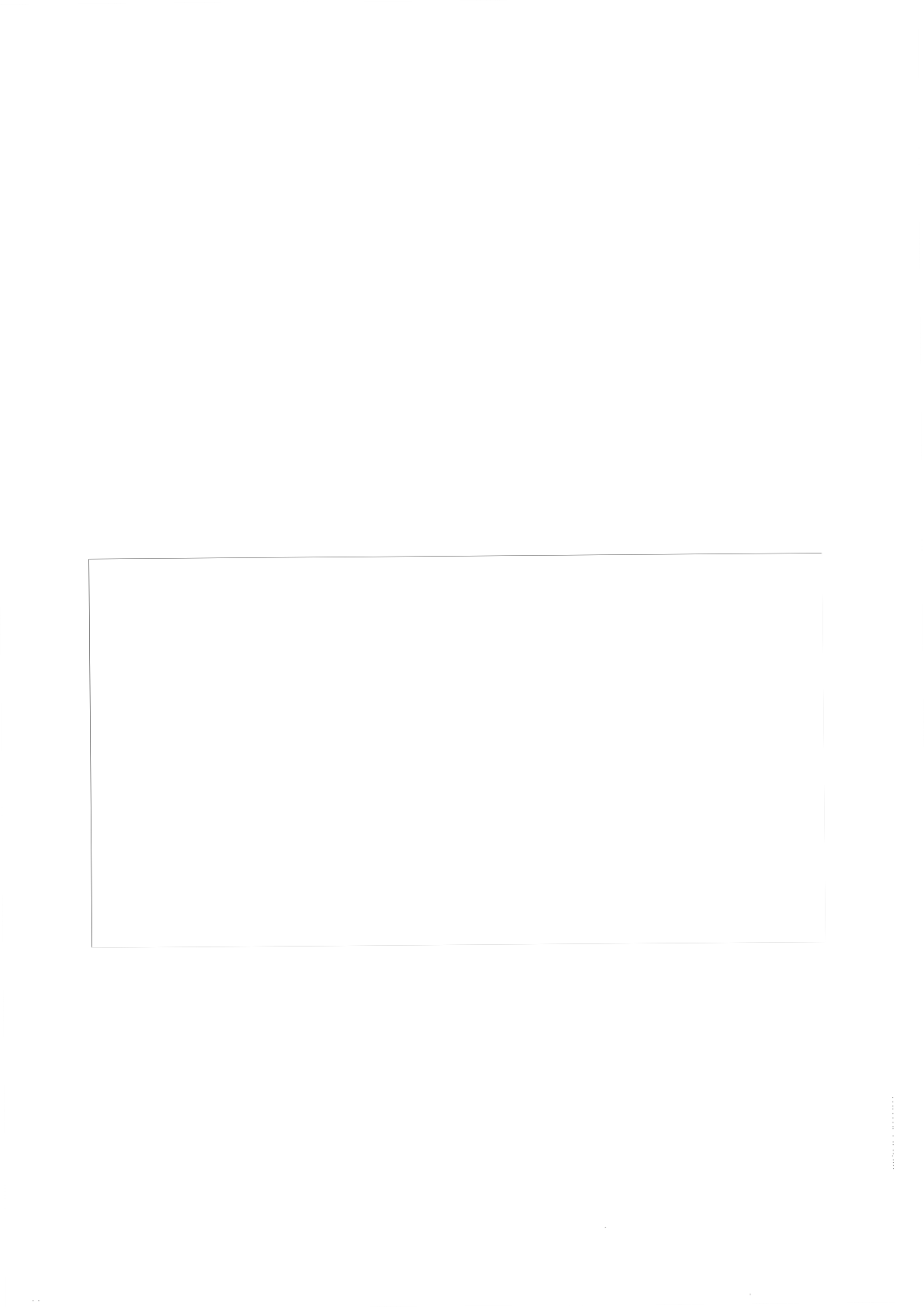 vůle,  že  ji  považují  za  určitou  a  srozumitelnou,  tyto  skutečnosti  pak  potvrzují  svými podpisy. (7)  Smluvní strany  mohou  měnit, doplňovat a  upřesňovat  tuto smlouvu  pouze oboustranně odsouhlasenými a běžně číslovanými písemnými dodatky. (8)  Smluvní strany se v souladu s ust. § 1 odst. 2  občanského zákoníku dohodly, že  pokud se některé   z ujednání  obsažených  v této  smlouvě  neshoduje  s  ustanoveními  občanského zákoníku,  jde  o  projev  vůle  smluvních  stran  se  od  ustanovení  občanského  zákoníku odchýlit a nahradit jeho ustanovení ujednáními obsaženými v této smlouvě. (9)  Tato 	smlouva  je  vyhotovena 	ve  dvou  vyhotoveních,  každá  smluvní  strana  obdrží po jednom vyhotovení. 4 Cenový návrh SVOL__červenec 2023 - dodávky Mayr Melnhi Ceny pilařské kulatiny 	platné pro  období 1.7.-31.7.2023 Uvedené ceny  platí pro region  Česká republika čep 13-14 0 	1	b	 	2a 	_ 3a 	3b 	4a stř.průměr 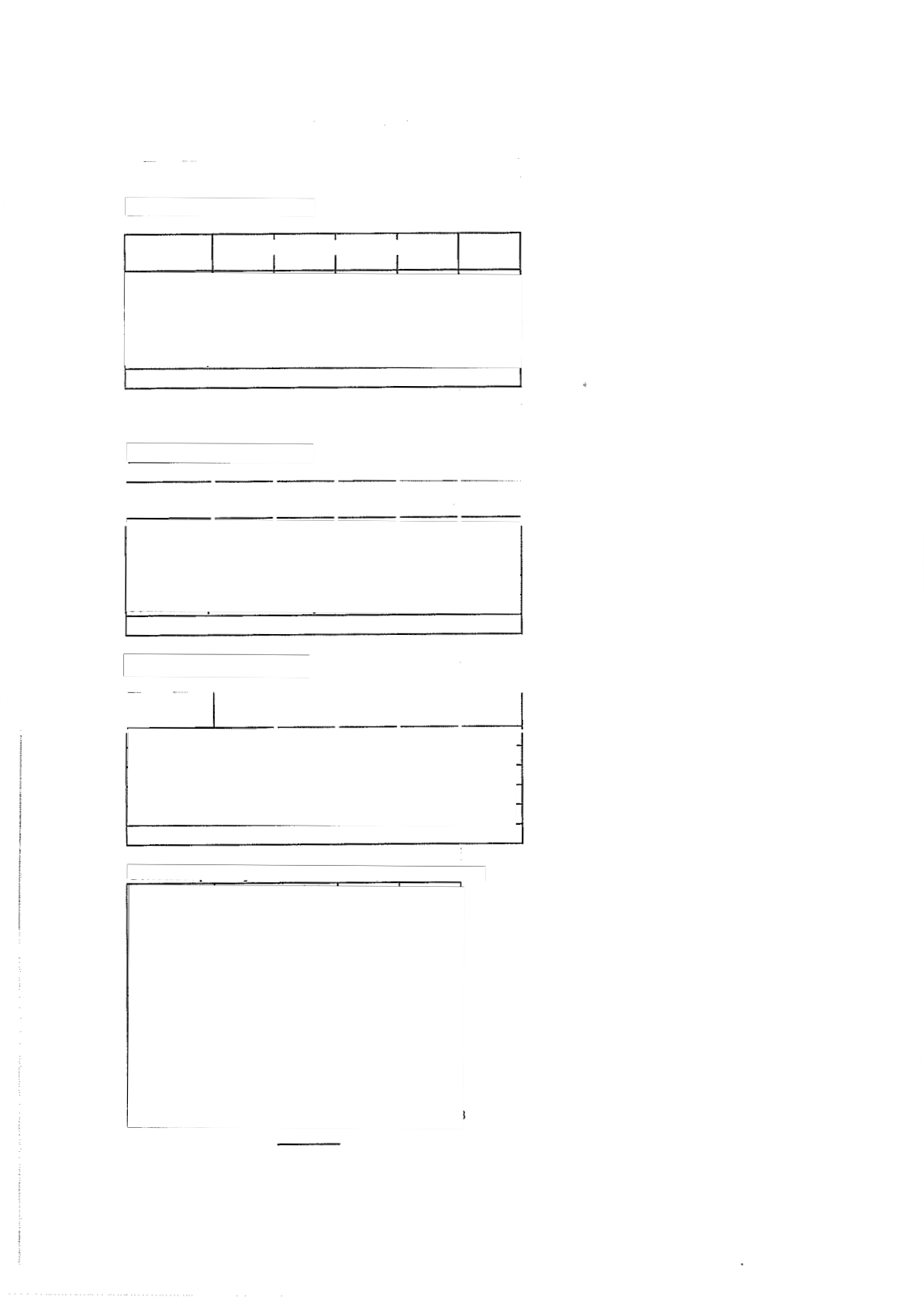 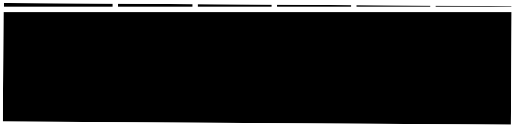 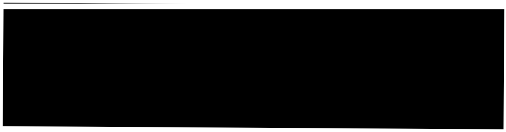 Veškeré udávané ceny se rozumí  FCA OM ! Incoterms 2010/ Ceny jsou  uvedeny v CZK, bez DPH. Hmota je měřena bez kůry. 5 Příloha č. l a )  ceník Konečná ceno přepravného, 	fzv. tabelace, 		bude 	vypočtena na  základě 	dopravní 	vzdálenosti  z místa první nakládky 	do místa určení.  K tělo přepravní 	vzdálenosti  při  jejímž stanovení  se bude 	vycházet z odstavce 4.5 této smlouvy náleží na  základě níže uvedené 		tabulky odpovídající 	tarif  (vCZK/m3), který se následně vynásobí přepraveným 	objemem (dle  výstupů přejímkyj. Ceny  jsou uvedeny bez DPH, platné 	pro  celé délky  i výřezy včetně nakládky 	případně 	vykládky. Množství se stanovuje po  el. přejímce  na  pile  Mayr-Melnhof 	Holz Paskov s.r.o. 6 Čep 13 - 14 c stř.průměr 1 b 2a - 3a 3b 4a čep 13 - 14 c stř.průměr 1 b 2a - 3a 3b 4a 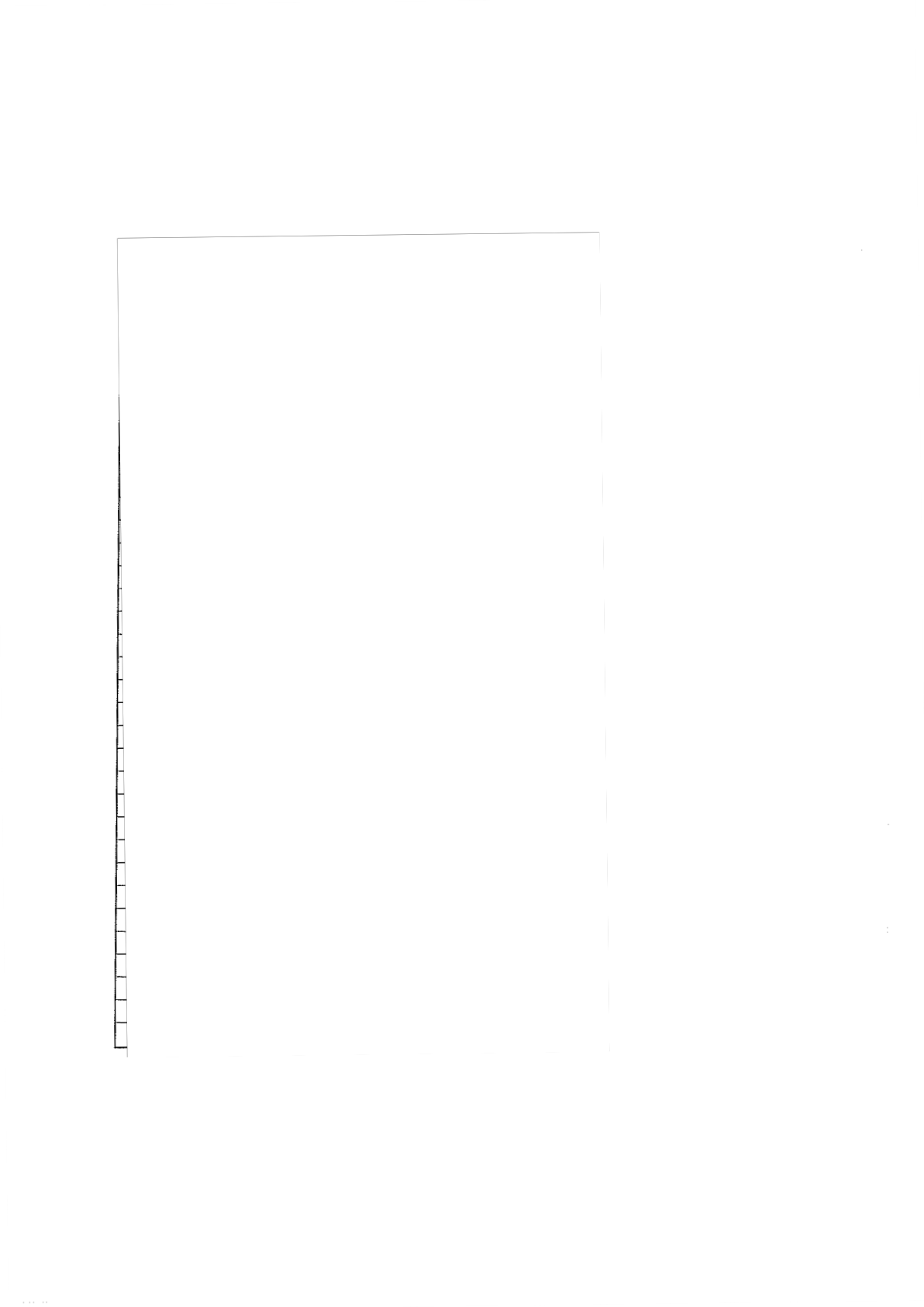 